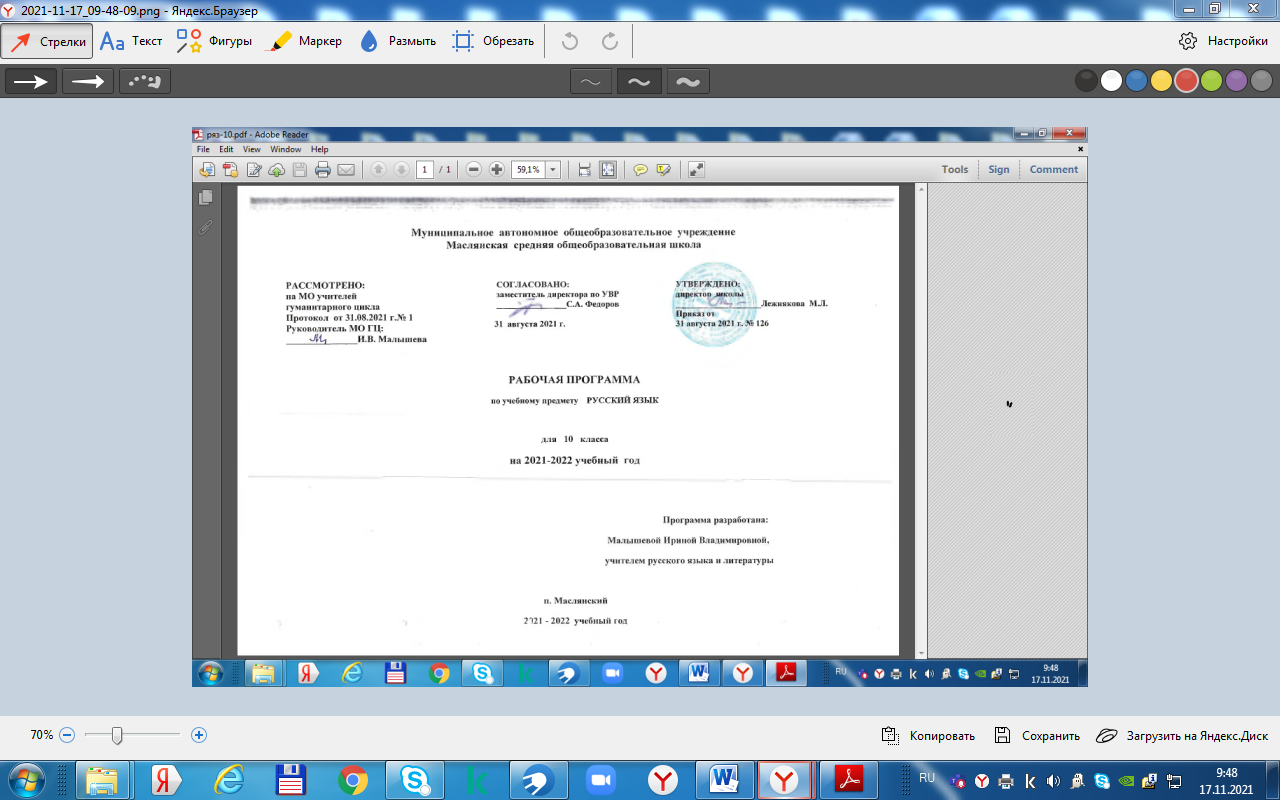 РАБОЧАЯ ПРОГРАММА ПО РУССКОМУ ЯЗЫКУ в 10 классе (102 ч)Раздел 1. Планируемые результатыЛичностные результаты:1) российская гражданская идентичность, патриотизм, уважение к своему народу, чувства ответственности перед Родиной, гордости за свой край, свою Родину, прошлое и настоящее многонационального народа России, уважение государственных символов (герб, флаг, гимн);2) гражданская позиция как активного и ответственного члена российского общества, осознающего свои конституционные права и обязанности, уважающего закон и правопорядок, обладающего чувством собственного достоинства, осознанно принимающего традиционные национальные и общечеловеческие гуманистические и демократические ценности;3) готовность к служению Отечеству, его защите;4) сформированность мировоззрения, соответствующего современному уровню развития науки и общественной практики, основанного на диалоге культур, а также различных форм общественного сознания, осознание своего места в поликультурном мире;5) сформированность основ саморазвития и самовоспитания в соответствии с общечеловеческими ценностями и идеалами гражданского общества; готовность и способность к самостоятельной, творческой и ответственной деятельности;6) толерантное сознание и поведение в поликультурном мире, готовность и способность вести диалог с другими людьми, достигать в нем взаимопонимания, находить общие цели и сотрудничать для их достижения, способность противостоять идеологии экстремизма, национализма,ксенофобии, дискриминации по социальным, религиозным, расовым, национальным признакам и другим негативным социальным явлениям;7) навыки сотрудничества со сверстниками, детьми младшего возраста, взрослыми в образовательной, общественно полезной, учебно-исследовательской, проектной и других видах деятельности;8) нравственное сознание и поведение на основе усвоения общечеловеческих ценностей;9) готовность и способность к образованию, в том числе самообразованию, на протяжении всей жизни; сознательное отношение к непрерывному образованию как условию успешной профессиональной и общественной деятельности;10) эстетическое отношение к миру, включая эстетику быта, научного и технического творчества, спорта, общественных отношений;11) принятие и реализацию ценностей здорового и безопасного образа жизни, потребности в физическом самосовершенствовании, занятиях спортивно-оздоровительной деятельностью, неприятие вредных привычек: курения, употребления алкоголя, наркотиков;12) бережное, ответственное и компетентное отношение к физическому и психологическому здоровью, как собственному, так и других людей, умение оказывать первую помощь;13) осознанный выбор будущей профессии и возможностей реализации собственных жизненных планов; отношение к профессиональной деятельности как возможности участия в решении личных, общественных, государственных, общенациональных проблем;14) сформированность экологического мышления, понимания влияния социально-экономических процессов на состояние природной и социальной среды; приобретение опыта эколого-направленной деятельности;15) ответственное отношение к созданию семьи на основе осознанного принятия ценностей семейной жизни.Метапредметные результаты:1) умение самостоятельно определять цели деятельности и составлять планы деятельности; самостоятельно осуществлять, контролировать и корректировать деятельность; использовать все возможные ресурсы для достижения поставленных целей и реализации планов деятельности; выбирать успешные стратегии в различных ситуациях;2) умение продуктивно общаться и взаимодействовать в процессе совместной деятельности, учитывать позиции других участников деятельности, эффективно разрешать конфликты;3) владение навыками познавательной, учебно-исследовательской и проектной деятельности, навыками разрешения проблем; способность и готовность к самостоятельному поиску методов решения практических задач, применению различных методов познания;4) готовность и способность к самостоятельной информационно-познавательной деятельности, владение навыками получения необходимой информации из словарей разных типов, умение ориентироваться в различных источниках информации, критически оценивать и интерпретироватьинформацию, получаемую из различных источников;5) умение использовать средства информационных и коммуникационных технологий (далее -ИКТ) в решении когнитивных, коммуникативных и организационных задач с соблюдением требований эргономики, техники безопасности, гигиены, ресурсосбережения, правовых и этических норм, норм информационной безопасности;6) умение определять назначение и функции различных социальных институтов;7) умение самостоятельно оценивать и принимать решения, определяющие стратегию поведения, с учетом гражданских и нравственных ценностей;8) владение языковыми средствами - умение ясно, логично и точно излагать свою точку зрения, использовать адекватные языковые средства;9) владение навыками познавательной рефлексии как осознания совершаемых действий и мыслительных процессов, их результатов и оснований, границ своего знания и незнания, новых познавательных задач и средств их достижения.Предметные результаты  использовать языковые средства адекватно цели общения и речевой ситуации; использовать знания о формах русского языка (литературный язык, просторечие,народные говоры, профессиональные разновидности, жаргон, арго) при создании текстов; создавать устные и письменные высказывания, монологические и диалогические текстыопределенной функционально-смысловой принадлежности (описание, повествование,рассуждение) и определенных жанров (тезисы, конспекты, выступления, лекции, отчеты,сообщения, аннотации, рефераты, доклады, сочинения); выстраивать композицию текста, используя знания о его структурных элементах; подбирать и использовать языковые средства в зависимости от типа текста и выбранногопрофиля обучения; правильно использовать лексические и грамматические средства связи предложений припостроении текста; создавать устные и письменные тексты разных жанров в соответствии с функционально-стилевой принадлежностью текста; сознательно использовать изобразительно-выразительные средства языка при созданиитекста в соответствии с выбранным профилем обучения; использовать при работе с текстом разные виды чтения (поисковое, просмотровое,ознакомительное, изучающее, реферативное) и аудирования (с полным пониманиемтекста, с пониманием основного содержания, с выборочным извлечением информации); анализировать текст с точки зрения наличия в нем явной и скрытой, основной ивторостепенной информации, определять его тему, проблему и основную мысль; извлекать необходимую информацию из различных источников и переводить ее втекстовый формат; преобразовывать текст в другие виды передачи информации; выбирать тему, определять цель и подбирать материал для публичного выступления; соблюдать культуру публичной речи; соблюдать в речевой практике основные орфоэпические, лексические, грамматические,стилистические, орфографические и пунктуационные нормы русского литературногоязыка; оценивать собственную и чужую речь с позиции соответствия языковым нормам; использовать основные нормативные словари и справочники для оценки устных иписьменных высказываний с точки зрения соответствия языковым нормам.Раздел 2. Содержание предметного курсаОбщие сведения о языке. Русский язык среди языков мира. Богатство и выразительность русского языка. Русские писатели о выразительности русского языка. Русский язык как государственный язык Российской Федерации и язык межнационального общения народов России. Русский язык как один из мировых языков. 
Литературный язык как высшая форма существования национального языка. Понятие нормы литературного языка. Типы норм литературного языка. Норма и культура речи. Понятие о функциональных разновидностях (стилях); основные функциональные стили современного русского литературного языка.Лексика. Фразеология. ЛексикографияОсновные понятия и основные единицы лексики и фразеологии. Слово и его значение. Однозначность и многозначность слов. Изобразительно-выразительные средства русского языка. Омонимы и их употребление. Паронимы и их употребление. Синонимы и их употребление. Антонимы и их употребление. Происхождение лексики современного русского языка. Лексика общеупотребительная и лексика, имеющая ограниченную сферу употребления. Употребление устаревшей лексики и неологизмов.Фразеология. Фразеологические единицы и их употребление.Лексикография.Фонетика. Графика. Орфоэпия.Основные понятия фонетики, графики, орфоэпии.Звуки. Звуки и буквы. Позиционные (фонетические) и исторические чередования звуков. Фонетический разбор.Орфоэпия. Основные правила произношения гласных и согласных звуков. Ударение.Морфемика и словообразование Основные понятия морфемики и словообразования. Состав слова. Морфемы корневые и аффиксальные. Основа слова. Основы производные и непроизводные.Морфемный разбор слова. Словообразование. Морфологические способы словообразования. Понятие словообразовательной цепочки.Неморфологические способы словообразования.Словообразовательный разбор.Основные способы формообразования в современном русском языке.Морфология и орфография Орфография Основные понятия морфологии и орфографии. Взаимосвязь морфологии и орфографии.Принципы русской орфографии.Морфологический принцип как ведущий принцип русской орфографии. Фонетические, традиционные и дифференцирующие написания. Проверяемые и непроверяемые безударные гласные в корне слова.Чередующиеся гласные в корне слова. Употребление гласных после шипящих. Употребление гласных после Ц. Правописание звонких и глухих согласных.Правописание непроизносимых согласных и сочетаний СЧ, ЗЧ, ТЧ, ЖЧ, СТЧ, ЗДЧ.Правописание двойных согласных.Правописание гласных и согласных в приставках.Приставки ПРЕ- и ПРИ-.  Гласные И и Ы после приставок.Употребление Ъ и Ь.Употребление прописных и строчных букв.Правила переноса слов.Части речиИмя существительное Имя существительное как часть речи. Лексико-грамматические разряды имён существительных.Род имён существительных. Распределение существительных по родам. Существительные общего рода. Определение и способы выражения рода несклоняемых имён существительных и аббревиатуры. Число имён существительных. Падеж и склонение имён существительных. Морфологический разбор имён существительных. Правописание падежных окончаний имён существительных. Варианты падежных окончанийГласные в суффиксах имён существительных. Правописание сложных имён существительных.Составные наименования и их правописание.Имя прилагательное Имя прилагательное как часть речи. Лексико-грамматические разряды имён прилагательных. Качественные прилагательные. Сравнительная и превосходная степени качественных прилагательных. Простая (синтетическая) и сложные (аналитические) формы степеней сравнения. Стилистические особенности простых и сложных форм степеней сравнения. Полные и краткие формы качественных прилагательных. Особенности образования и употребления кратких прилагательных в современном русском языке. Синонимия кратких и полных форм в функции сказуемого; их семантические и стилистические особенности. Прилагательные относительные и притяжательные. Особенности образования и употребления притяжательных прилагательных. Переход прилагательных из одного разряда в другой. Морфологический разбор имён прилагательных.Правописание окончаний прилагательных. Склонение качественных и относительных прилагательных. Особенности склонения притяжательных прилагательных на –ий. Правописание суффиксов имён прилагательных. Правописание Н и НН в суффиксах имён прилагательных. Правописание сложных имён прилагательных.Имя числительное Имя числительное как часть речи. Лексико-грамматические разряды имён числительных. Простые, сложные и составные числительные. Морфологический разбор числительных. Особенности склонения имён числительных. Правописание имён числительных. Употребление имён числительных в речи. Особенности употребления собирательных числительных.Местоимение Местоимение как часть речи. Разряды местоимений. Значение, стилистические и грамматические особенности употребления местоимений. Морфологический разбор местоимений. Правописание местоимений. Глагол Глагол как часть речи. Основные грамматические категории и формы глагола. Инфинитиф как начальная форма глагола. Категория вида русского глаголы. Переходность/непереходность глагола.  Возвратные глаголы. Категория наклонения глагола. Наклонение изъявительное, повелительное, сослагательное (условное).  Категория времени глагола. Спряжение глаголов. Две основы глаголов. Формообразование глаголов. Морфологический разбор глагола. Правописание глаголов.ПричастиеПричастие как особая глагольная форма. Признаки глагола и признаки прилагательного у причастий. Морфологический разбор причастий. Образование причастий. Правописание суффиксов причастий. Н и НН в причастиях и отглагольных прилагательных. Переход причастий в прилагательные и существительные.Деепричастие Деепричастие как особая глагольная форма. Образование деепричастий.  Морфологический разбор деепричастий. Переход деепричастий в наречия и предлоги.Наречие Наречие как часть речи. Разряды наречий. Морфологический разбор наречий. Правописание наречий. Гласные на конце наречий. Наречия на шипящую. Отрицательные наречия. Слитное, раздельное и дефисное написание наречий.Слова категории состояния Грамматические особенности слов категории состояния. Омонимия слов категории состояния, наречий на –о, -е и кратких прилагательных ср. р.ед.ч. Морфологический разбор слов категории состояния.Служебные части речиПредлог  Предлог как служебная часть речи. Особенности употребления предлогов. Морфологический разбор предлогов.  Правописание предлогов.Союзы и союзные слова Союз как служебная часть речи. Союзные слова. Классификация союзов по значению, употреблению, структуре. Подчинительные союза и союзные слова. Морфологический разбор союзов. Правописание союзов. Частицы Частица как служебная часть речи. Разряды частиц. Морфологический разбор частиц. Правописание частиц. Раздельное и дефисное написание частиц. Частицы НЕ и НИ, их значение и употребление. Слитное и раздельное написание частиц НЕ и НИ с различными частями речи.Междометие. Звукоподражательные слова Междометие как особый разряд слов. Звукоподражательные слова.Морфологический разбор междометий.Правописание междометий.Функционально-стилистические особенности употребления междометий.Раздел 3.   Тематическое планирование с учетом программы воспитательной работы, в том числе с учетом количества часов, отведенных на освоение каждой темы. (102 ч)   Реализация рабочей программы воспитания в урочной деятельности направлена на формирование понимания важнейших социокультурных и духовно-нравственных ценностей. Механизм реализации рабочей программы воспитания: - привлечение внимания обучающихся к ценностному аспекту изучаемых на уроках явлений, организация их работы с получаемой на уроке социально значимой информацией – инициирование ее обсуждения, высказывания обучающимися своего мнения по ее поводу, выработки своего к ней отношения; - применение на уроке интерактивных форм работы с обучающимися: интеллектуальных игр, стимулирующих познавательную мотивацию обучающихся; проведение предметных олимпиад, турниров, викторин, квестов, игр-экспериментов, дискуссии и др. - демонстрация примеров гражданского поведения, проявления добросердечности через подбор текстов для чтения, задач для решения, проблемных ситуаций для обсуждения, анализ поступков людей и др. - применение на уроках групповой работы или работы в парах, которые учат обучающихся командной работе и взаимодействию с другими обучающимися; включение в урок игровых процедур, которые помогают поддержать мотивацию обучающихся к получению знаний, налаживанию позитивных межличностных отношений в классе, помогают установлению доброжелательной атмосферы во время урока. - посещение экскурсий, музейные уроки, библиотечные уроки и др. - приобщение обучающихся к российским традиционным духовным ценностям, включая культурные ценности своей этнической группы, правилам и нормам поведения в российском обществе. - побуждение обучающихся соблюдать на уроке общепринятые нормы поведения, правила общения, принципы учебной дисциплины, самоорганизации, взаимоконтроль и самоконтроль - организация шефства мотивированных и эрудированных обучающихся над их неуспевающими одноклассниками, дающего обучающимся социально значимый опыт сотрудничества и взаимной помощи. - инициирование и поддержка исследовательской деятельности обучающихся в рамках реализации ими индивидуальных и групповых исследовательских проектов, что даст обучающимся возможность приобрести навык самостоятельного решения теоретической проблемы, навык генерирования и оформления собственных идей, навык уважительного отношения к чужим идеям, оформленным в работах других исследователей, навык публичного выступления перед аудиторией, аргументирования и отстаивания своей точки зрения. - знакомство обучающихся с профессиями через подбор задач для решения, связанных с профессиональной деятельностью, проблемных ситуаций для обсуждения, организацию профессиональных проб обучающихся.  ПРИЛОЖЕНИЕКалендарно-тематическое планированиеКонтрольно-оценочная деятельностьОценочные процедуры в 10 классепо русскому языку№тема урокаколичество часовОБЩИЕ СВЕДЕНИЯ О ЯЗЫКЕ ОБЩИЕ СВЕДЕНИЯ О ЯЗЫКЕ 61Русский язык в современном мире12Входная диагностическая работа13Понятие о системе языка 14Активные процессы в русском языке. Экология языка. Круглый стол15,6РР Сочинение 2ЛЕКСИКА. ФРАЗЕОЛОГИЯ. ЛЕКСИКОГРАФИЯ ЛЕКСИКА. ФРАЗЕОЛОГИЯ. ЛЕКСИКОГРАФИЯ 187Слово и его значение18Однозначность и многозначность слов19,10Изобразительно-выразительные средства русского языка211РР Лингвистический анализ текста. Круглый стол112Омонимы и их употребление113Паронимы и их употребление 114Синонимы и их употребление115Антонимы и их употребление116РР Анализ лексических особенностей текста. Круглый стол117РР Изложение с творческим заданием118Происхождение лексики современного русского языка119Лексика общеупотребительная и лексика, имеющая ограниченную сферу употребления120Употребление устаревшей лексики и неологизмов. Дискуссия121Подготовка к ЕГЭ. Работа с тестами122Диктант с заданием по лексике123Фразеология. Фразеологические единицы и их употребление. Игра124Лексикография1ФОНЕТИКА. ГРАФИКА. ОРФОЭПИЯ ФОНЕТИКА. ГРАФИКА. ОРФОЭПИЯ 325Звуки и буквы. 126,27Орфоэпия, основные правила произношения. Диспут2МОРФЕМИКА И СЛОВООБРАЗОВАНИЕ МОРФЕМИКА И СЛОВООБРАЗОВАНИЕ 428Состав слова.129Словообразование. Урок-исследование. 130Формообразование. Библиотечный урок131РР Анализ текстов различных типов и стилей речи. 1МОРФОЛОГИЯ (67 ч)Морфология и орфография (20 ч)МОРФОЛОГИЯ (67 ч)Морфология и орфография (20 ч)672032Морфология и орфография. Принципы русской орфографии133Проверяемые и непроверяемые безударные гласные в корне слова134Чередующиеся гласные в корне слова135Обобщающий урок «Правописание безударных гласных в корне слова»136Употребление гласных после шипящих137Подготовка к ЕГЭ. Работа с тестами138РР  Лингвистический анализ текста с дополнительным орфографическим заданием.139Буквы Э, Е, Ё и сочетания ЙО в различных морфемах.140Правописание звонких и глухих согласных.141РР Контрольное сочинение в формате ЕГЭ142Анализ сочинения. Коррекция и систематизация знаний. Правописание непроизносимых согласных и сочетаний СЧ, ЗЧ, ШЧ, ЖЧ, СТЧ, ЗДЧ143Правописание гласных и согласных в приставках144Приставки ПРЕ- и ПРИ-145Гласные Ы-И после приставок146РР  Обучающее сжатое изложение147Правописание Ь и Ъ148Тестирование в формате ЕГЭ149Употребление прописных букв. Правила переноса слов150Контрольный диктант151Анализ диктантов и тестов. Коррекция и систематизация знаний.1Самостоятельные части речи Самостоятельные части речи 3052Имя существительное как часть речи.153Правописание падежных окончаний. 154Гласные в суффиксах имен существительных.155Правописание сложных имен существительных156Имя прилагательное как часть речи.    157Правописание суффиксов имен прилагательных.158Правописание Н и НН в суффиксах имен прилагательных159Правописание Н и НН в суффиксах имен прилагательных160Правописание сложных имен прилагательных.161Подготовка к ЕГЭ. Работа с тестами162Тестирование в формате ЕГЭ.163РР Изложение с творческим заданием164Имя числительное как часть речи.165Правописание числительных166Склонение числительных. Правописание числительных.  Употребление имен числительных в речи167РР Лингвистический анализ текста168Глагол как часть речи169Правописание глаголов170Правописание глаголов171Причастие как часть речи172Правописание суффиксов причастий. Н и НН в причастиях173Правописание суффиксов причастий  Н и НН в причастиях174Деепричастие как часть речи. Образование деепричастий.175Деепричастный оборот176Подготовка к ЕГЭ. Работа с тестами177Наречие как часть речи178Слова категории состояния179Слова категории состояния как член предложения. Защита проектов180Контрольный диктант181РР Подготовка к сочинению в формате ЕГЭ1Служебные части речи Служебные части речи 1782,83Предлог как служебная часть речи.Правописание производных предлогов284РР Сочинение-миниатюра185,86Союз как служебная часть речи. Союзные слова286Правописание союзов187Правописание предлогов и союзов188РР Изложение 189Частицы190Частицы НЕ и НИ. Их значения и употребление191Частицы НЕ и НИ. Их значения и употребление192Слитное и раздельное написание НЕ и НИ с различными частями речи193Слитное и раздельное написание НЕ и НИ с различными частями речи194РР Урок-дискуссия 195РР Лингвистический анализ текста. Круглый стол196Междометие как особый разряд слов.  Звукоподражательные слова.197Подготовка к ЕГЭ. Работа с тестами198Контрольная работа по теме «Служебные части речи»1ИТОГОВЫЕ УРОКИ ИТОГОВЫЕ УРОКИ 499,100Итоговая диагностика2101РР Сочинение в формате ЕГЭ1102Анализ итоговой диагностики1№датадататема урокаОБЩИЕ СВЕДЕНИЯ О ЯЗЫКЕ (6 ч)ОБЩИЕ СВЕДЕНИЯ О ЯЗЫКЕ (6 ч)ОБЩИЕ СВЕДЕНИЯ О ЯЗЫКЕ (6 ч)ОБЩИЕ СВЕДЕНИЯ О ЯЗЫКЕ (6 ч)1Русский язык в современном мире2Входная диагностическая работа3Понятие о системе языка 4Активные процессы в русском языке. Экология языка. Круглый стол5,6РР Сочинение ЛЕКСИКА. ФРАЗЕОЛОГИЯ. ЛЕКСИКОГРАФИЯ (18 ч)ЛЕКСИКА. ФРАЗЕОЛОГИЯ. ЛЕКСИКОГРАФИЯ (18 ч)ЛЕКСИКА. ФРАЗЕОЛОГИЯ. ЛЕКСИКОГРАФИЯ (18 ч)ЛЕКСИКА. ФРАЗЕОЛОГИЯ. ЛЕКСИКОГРАФИЯ (18 ч)7Слово и его значение8Однозначность и многозначность слов9,10Изобразительно-выразительные средства русского языка11РР Лингвистический анализ текста. Круглый стол12Омонимы и их употребление13Паронимы и их употребление 14Синонимы и их употребление15Антонимы и их употребление16РР Анализ лексических особенностей текста. Круглый стол17РР Изложение с творческим заданием18Происхождение лексики современного русского языка19Лексика общеупотребительная и лексика, имеющая ограниченную сферу употребления20Употребление устаревшей лексики и неологизмов. Дискуссия21Подготовка к ЕГЭ. Работа с тестами22Диктант с заданием по лексике23Фразеология. Фразеологические единицы и их употребление. Игра24ЛексикографияФОНЕТИКА. ГРАФИКА. ОРФОЭПИЯ (3 ч)ФОНЕТИКА. ГРАФИКА. ОРФОЭПИЯ (3 ч)ФОНЕТИКА. ГРАФИКА. ОРФОЭПИЯ (3 ч)ФОНЕТИКА. ГРАФИКА. ОРФОЭПИЯ (3 ч)25Звуки и буквы. 26,27Орфоэпия, основные правила произношенияДиспут МОРФЕМИКА И СЛОВООБРАЗОВАНИЕ (4 ч)МОРФЕМИКА И СЛОВООБРАЗОВАНИЕ (4 ч)МОРФЕМИКА И СЛОВООБРАЗОВАНИЕ (4 ч)МОРФЕМИКА И СЛОВООБРАЗОВАНИЕ (4 ч)28Состав слова.Состав слова.29Словообразование. Урок-исследование.Словообразование. Урок-исследование.30Формообразование. Библиотечный урокФормообразование. Библиотечный урок31РР Анализ текстов различных типов и стилей речи. Круглый столРР Анализ текстов различных типов и стилей речи. Круглый столМорфология и орфография (20 ч)МОРФОЛОГИЯ (67 ч)Морфология и орфография (20 ч)МОРФОЛОГИЯ (67 ч)Морфология и орфография (20 ч)МОРФОЛОГИЯ (67 ч)Морфология и орфография (20 ч)МОРФОЛОГИЯ (67 ч)32Морфология и орфография. Принципы русской орфографииМорфология и орфография. Принципы русской орфографии33Проверяемые и непроверяемые безударные гласные в корне словаПроверяемые и непроверяемые безударные гласные в корне слова34Чередующиеся гласные в корне словаЧередующиеся гласные в корне слова35Обобщающий урок «Правописание безударных гласных в корне слова»Обобщающий урок «Правописание безударных гласных в корне слова»36Употребление гласных после шипящихУпотребление гласных после шипящих37Подготовка к ЕГЭ. Работа с тестамиПодготовка к ЕГЭ. Работа с тестами38РР  Лингвистический анализ текста с дополнительным орфографическим заданием.РР  Лингвистический анализ текста с дополнительным орфографическим заданием.39Буквы Э, Е, Ё и сочетания ЙО в различных морфемах.Буквы Э, Е, Ё и сочетания ЙО в различных морфемах.40Правописание звонких и глухих согласных.Правописание звонких и глухих согласных.41РР Контрольное сочинение в формате ЕГЭРР Контрольное сочинение в формате ЕГЭ42Анализ сочинения. Коррекция и систематизация знаний. Правописание непроизносимых согласных и сочетаний СЧ, ЗЧ, ШЧ, ЖЧ, СТЧ, ЗДЧАнализ сочинения. Коррекция и систематизация знаний. Правописание непроизносимых согласных и сочетаний СЧ, ЗЧ, ШЧ, ЖЧ, СТЧ, ЗДЧ43Правописание гласных и согласных в приставкахПравописание гласных и согласных в приставках44Приставки ПРЕ- и ПРИ-Приставки ПРЕ- и ПРИ-45Гласные Ы-И после приставокГласные Ы-И после приставок46РР  Обучающее сжатое изложениеРР  Обучающее сжатое изложение47Правописание Ь и ЪПравописание Ь и Ъ48Тестирование в формате ЕГЭТестирование в формате ЕГЭ49Употребление прописных букв. Правила переноса словУпотребление прописных букв. Правила переноса слов50Контрольный диктантКонтрольный диктант51Анализ диктантов и тестов. Коррекция и систематизация знаний.Анализ диктантов и тестов. Коррекция и систематизация знаний.Самостоятельные части речи (30 ч)Самостоятельные части речи (30 ч)Самостоятельные части речи (30 ч)Самостоятельные части речи (30 ч)52Имя существительное как часть речи.Имя существительное как часть речи.53Правописание падежных окончаний. Правописание падежных окончаний. 54Гласные в суффиксах имен существительных.Гласные в суффиксах имен существительных.55Правописание сложных имен существительныхПравописание сложных имен существительных56Имя прилагательное как часть речи.    Имя прилагательное как часть речи.    57Правописание суффиксов имен прилагательных.Правописание суффиксов имен прилагательных.58Правописание Н и НН в суффиксах имен прилагательныхПравописание Н и НН в суффиксах имен прилагательных59Правописание Н и НН в суффиксах имен прилагательныхПравописание Н и НН в суффиксах имен прилагательных60Правописание сложных имен прилагательных.Правописание сложных имен прилагательных.61Подготовка к ЕГЭ. Работа с тестамиПодготовка к ЕГЭ. Работа с тестами62Тестирование в формате ЕГЭ.Тестирование в формате ЕГЭ.63РР Изложение с творческим заданиемРР Изложение с творческим заданием64Имя числительное как часть речи.Имя числительное как часть речи.65Правописание числительныхПравописание числительных66Склонение числительных. Правописание числительных.  Употребление имен числительных в речиСклонение числительных. Правописание числительных.  Употребление имен числительных в речи67РР Лингвистический анализ текстаРР Лингвистический анализ текста68Глагол как часть речиГлагол как часть речи69Правописание глаголовПравописание глаголов70Правописание глаголовПравописание глаголов71Причастие как часть речиПричастие как часть речи72Правописание суффиксов причастий. Н и НН в причастияхПравописание суффиксов причастий. Н и НН в причастиях73Правописание суффиксов причастий  Н и НН в причастияхПравописание суффиксов причастий  Н и НН в причастиях74Деепричастие как часть речи. Образование деепричастий.Деепричастие как часть речи. Образование деепричастий.75Деепричастный оборотДеепричастный оборот76Подготовка к ЕГЭ. Работа с тестамиПодготовка к ЕГЭ. Работа с тестами77Наречие как часть речиНаречие как часть речи78Слова категории состоянияСлова категории состояния79Слова категории состояния как член предложения. Защита проектовСлова категории состояния как член предложения. Защита проектов80Контрольный диктантКонтрольный диктант81РР Подготовка к сочинению в формате ЕГЭРР Подготовка к сочинению в формате ЕГЭСлужебные части речи (17 ч)Служебные части речи (17 ч)Служебные части речи (17 ч)Служебные части речи (17 ч)82,83Предлог как служебная часть речи.Правописание производных предлоговПредлог как служебная часть речи.Правописание производных предлогов84РР Сочинение-миниатюраРР Сочинение-миниатюра85,86Союз как служебная часть речи. Союзные словаСоюз как служебная часть речи. Союзные слова86Правописание союзовПравописание союзов87Правописание предлогов и союзовПравописание предлогов и союзов88РР Изложение РР Изложение 89ЧастицыЧастицы90Частицы НЕ и НИ. Их значения и употреблениеЧастицы НЕ и НИ. Их значения и употребление91Частицы НЕ и НИ. Их значения и употреблениеЧастицы НЕ и НИ. Их значения и употребление92Слитное и раздельное написание НЕ и НИ с различными частями речиСлитное и раздельное написание НЕ и НИ с различными частями речи93Слитное и раздельное написание НЕ и НИ с различными частями речиСлитное и раздельное написание НЕ и НИ с различными частями речи94РР Урок-дискуссия РР Урок-дискуссия 95РР Лингвистический анализ текста. Круглый столРР Лингвистический анализ текста. Круглый стол96Междометие как особый разряд слов.  Звукоподражательные слова.Междометие как особый разряд слов.  Звукоподражательные слова.97Подготовка к ЕГЭ. Работа с тестамиПодготовка к ЕГЭ. Работа с тестами98Контрольная работа по теме «Служебные части речи»Контрольная работа по теме «Служебные части речи»ИТОГОВЫЕ УРОКИ (4 ч)ИТОГОВЫЕ УРОКИ (4 ч)ИТОГОВЫЕ УРОКИ (4 ч)ИТОГОВЫЕ УРОКИ (4 ч)99,100Итоговая диагностикаИтоговая диагностика101РР Сочинение в формате ЕГЭРР Сочинение в формате ЕГЭ102Анализ итоговой диагностикиАнализ итоговой диагностики№Название темыколичество контрольных работуроки по развитию речи1Общие сведения о языке122Лексика. Фразеология. Лексикография.133Фонетика. Графика. Орфоэпия.--4Морфемика и словообразование.-15Морфология595.1Морфология и орфография225.2Самостоятельные части речи235.3Служебные части речи145.4Итоговые уроки21916Учебный период(четверть, полугодие, год)№ работы, темаКР (тест), диктант, сочинение, изложениеИсточник 1 четверть№ 1. Входная диагностическая работаКонтрольная работаhttps://infourok.ru/vhodnaya-diagnostika-po-russkomu-yazyku-10-klass-5301544.html1 четверть№ 2. СочинениеСочинение по тексту в формате ЕГЭhttps://egerus.ru/composition/texts.html1 четверть№3. Изложение с творческим заданиемИзложение https://compendium.su/rus/10klass/16.html1 четверть№4. Диктант с заданием по лексикеДиктантhttps://multiurok.ru/files/diktanty-i-provierochnyie-raboty-po-russkomu-iazyk.html2 четверть№5. Контрольное сочинение в формате ЕГЭСочинение по тексту в формате ЕГЭhttps://egerus.ru/composition/texts.html2 четверть№6. Тестирование в формате ЕГЭТесты https://урок.рф/library/test_v_formate_ege_trenirovochnij_po_russkomu_yaziku_214433.html3 четверть№7. Контрольный диктантДиктантhttps://multiurok.ru/files/diktanty-i-provierochnyie-raboty-po-russkomu-iazyk.html3 четверть№8. Тестирование в формате ЕГЭ.Тестирование http://umoslovo.ru/index.php/podgotovka-k-gia/24-kimy/185-kimy-po-russkomu-yazyku-dlya-10-klassa-1-polugodie3 четверть№10. Изложение с творческим заданиемИзложениеhttps://compendium.su/rus/10klass/16.html3 четверть№11. Контрольный диктантДиктантhttps://multiurok.ru/files/diktanty-i-provierochnyie-raboty-po-russkomu-iazyk.html3 четверть№12. Сочинение-миниатюраСочинение Пахнова Т.М. Комплексная работа с текстом. Тетрадь-практикум. 9-11 классы. – М.: ВАКО, 2015.4 четверть№13. ИзложениеИзложениеhttps://compendium.su/rus/10klass/16.html4 четверть№ 14. Контрольная работа по теме «Служебные части речи»Контрольная работаhttps://kopilkaurokov.ru/russkiyYazik/uroki/kontrol_naia_rabota_po_tiemie_sluzhiebnyie_chasti_riechi4 четверть№ 15. Итоговая диагностикаТестирование https://4ege.ru/trening-gia-russkiy/56800-kontrolnaya-po-russkomu-dlya-10-klassa.html4 четверть№ 16.Сочинение в формате ЕГЭСочинение по тексту в формате ЕГЭhttps://egerus.ru/composition/texts.html